SEMANA DEL 21 AL 26 DE MAYOSEMANA 18VALOR: EL AMOR Y RESPETOA LAS MADRES, A LA VIRGEN MARÍA Y A MIS MAESTROSOBSERVACIONES: Seguir el cronograma de evaluaciones de períodoEn la plataforma Master2000 se deben tener sistematizado el proceso evaluativo de por lo menos el 60% del seguimiento del segundo período, igualmente para los maestros formadores.Actividades de práctica pedagógica y alfabetización.Favor estar pendientes de la asistencia a las zonas de acompañamiento y los aseos de las aulas de clase, el cuidado de todos los bienes y enceres que usamos en calidad de préstamo.Próxima semana publicamos cronograma de evaluaciones del segundo período académico y de finalización del primer semestre de Formación Complementaria. Para las reuniones de área que se realizarán los días lunes y martes, los docentes deben dejar los trabajos adecuados para que los alumnos desarrollen en el tiempo de clase, adicionalmente deben llevar a la reunión las planeaciones de área.FELICITACIONES Gracias a todos por el apoyo y acompañamiento en las diferentes actividades institucionales que hicieron posible realizar el Día EPEDRO ALONSO RIVERA BUSTAMANTERECTOR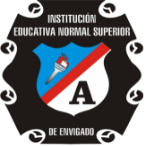 INSTITUCION EDUCATIVA ESCUELA NORMALSUPERIOR DE ENVIGADOCRONOGRAMA 2018FECHAACTIVIDADASISTENTESHORALUGARRESPONSABLESLUNES21Socialización Acuerdo por la ExcelenciaEquipo directivoJornadaVirtualRectorCoordinación AcadémicaLUNES21Trabajo con el grupo de aceleraciónGrupo de la Fernando González4:00p.m.Sede primariaOrientadora escolarLUNES21MARTES22Supervisión Colombia BilingüeMentoraMaestros de inglés1:oop.m.Coordinación académica.Coordinadora regionalMARTES22Entrega del Acuerdo por la Excelencia 2018Equipo de apoyoJornadaSecretaría de EducaciónRectorMARTES22Salida pedagógica de transiciónCuatro grupos de transición. 7:30 a 12MParque infantil de EnvigadoDocentes y coordinadora primariaMARTES22Reunión del equipo de apoyo psicopedagógico  El ZOE , AGORA, orientadora escolar y coordinadoras.1:00 p.m.RectoríaRectorMARTES22MIÉRCOLES 23Comité de calidadIntegrantes12:30 p.m.RectoríaRectorMIÉRCOLES 23Revisión Manual de Convivencia escolarConvivencia y orientadora escolar11:00a.m.Coordinación de convivenciaCoordinación de convivenciaMIÉRCOLES 23Salida pedagógica de primerosGrupos primero. 7:30 a 12MParque infantil de EnvigadoDocentes y coordinadora primariaMIÉRCOLES 23Seguimiento a evidencias de las 13 condiciones de calidad.Maestros formadoresJornadaLiceo Francisco MolinaCoordinadora Académica.JUEVES 24Revisión Proyecto de Repitencia escolarEquipo AGORAPsicóloga EN12:30 p.m.Consultorio PsicologíaCoordinadora AcadémicaJUEVES 24Taller de geometría lúdicaMaestro inscrito7:00 a 11.00 a.m.Débora ArangoSecretaria de educaciónJUEVES 24Salida pedagógica de segundoGrupos segundos. 7:30 a 12MParque infantil de EnvigadoDocentes y coordinadora primariaJUEVES 24Comité de inclusión escolarIntegrantes2:00p.m.RectoríaRectorJUEVES 24Comité de apoyoIntegrantes3:30 p.m.RectoríaRectorJUEVES 24Encuentro de Padres Padres de Familia 6:30 pm Escuela Fernando González Rector VIERNES 25 DE MAYOJornada de inducción y reinducciónMaestros y directivas7:00 a 2:00p.m.Marie PoussepínSecretaría de Educación VIERNES 25 DE MAYOExposición de avances del proyecto Cuidado del AguaGloria CardonaDébora MurielEstudiantes del grupos de investigación8:00 a 4:00p.m.Universidad de MedellínCTA, ONDAS y Colciencias.SABADO 26 DE MAYOProyecto semillas de Paz Alumnos interesados 3:00 pm Centro Atardecer Líderes del proyecto 